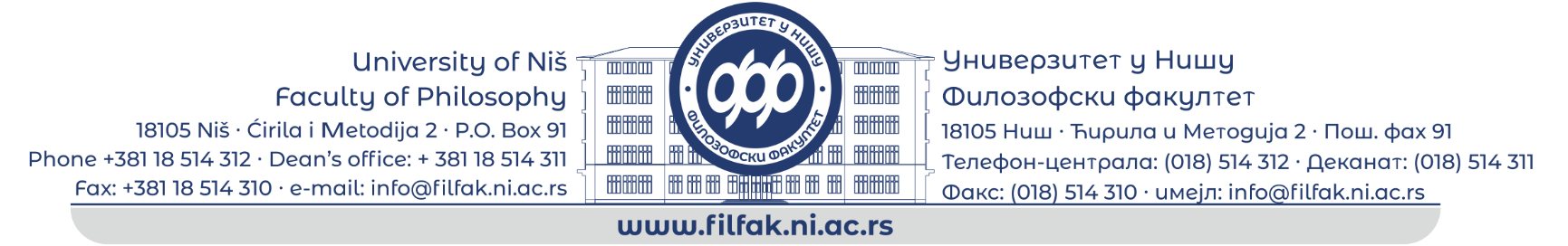 Поштовани,Обавештавамо вас да ће Окружно такмичење из страних језика бити одржано на Филозофском факултету у Нишу (Улица Ћирила и Методија 2, Ниш).Окружно такмичење из енглеског језика ће бити одржано у суботу 4. 3. 2023. године са почетком у 12:00.Ученици и њихови професори пратиоци у обавези су да дођу на место одржавања такмичења најкасније у 11:30 часова.Окружно такмичење из немачког, француског, руског, италијанског и шпанског језика ће бити одржано у недељу 5. 3. 2023. године са почетком у 9:00. Ученици и њихови професори пратиоци у обавези су да дођу на место одржавања такмичења најкасније у 8:30 часова.Молимо Вас да нам до петка 24. 2. 2023. године пошаљете доле приказане табеле попуњене ћириличним писмом уколико имате ученике за такмичење из страних језика на мејл адресу: ivan.jovanovic@filfak.ni.ac.rsСрдачан поздрав и до скорог виђења,Филозофски факултет Универзитета у Нишу Енглески језикЕнглески језикЕнглески језикЕнглески језикЕнглески језикРед. бр.Презиме и име ученикаКатегорија (општа „О“/специјална„С“)Назив школе Презиме и име предметног наставникаНемачки језикНемачки језикНемачки језикНемачки језикНемачки језикРед. бр.Презиме и име ученикаКатегорија (општа „О“/специјална„С“)Назив школе Презиме и име предметног наставникаФранцуски језикФранцуски језикФранцуски језикФранцуски језикФранцуски језикРед. бр.Презиме и име ученикаКатегорија (општа „О“/специјална „С“)Назив школе Презиме и име предметног наставникаИталијански језикИталијански језикИталијански језикИталијански језикИталијански језикРед. бр.Презиме и име ученикаКатегорија (општа „О“/специјална „С“)Назив школеПрезиме и име предметног наставникаШпански  језикШпански  језикШпански  језикШпански  језикШпански  језикРед. бр.Презиме и име ученикаКатегорија (општа „О“/специјална „С“)Назив школеПрезиме и име предметног наставникаРуски језикРуски језикРуски језикРуски језикРуски језикРед. бр.Презиме и име ученикаКатегорија (општа „О“/специјална „С“)Назив школеПрезиме и име предметног наставника